__________________________________________________________________                           ҠАРАР                                                                                ПОСТАНОВЛЕНИЕ                  21январь 2022  йыл                         №  3                          21  января  2022 года           О  созыве  девятнадцатого  (внеочередного) заседания Совета сельского поселения Тынбаевский сельсовет муниципального района Мишкинский район Республики Башкортостан двадцать седьмого созыва        В соответствии с Федеральным законом « Об общих принципах организации местного самоуправления в Российской Федерации» и Уставом сельского поселения Тынбаевский сельсовет муниципального района Мишкинский район Республики  Башкортостан  ПОСТАНОВЛЯЮ :     1. Созвать  девятнадцатое (внеочередное) заседание Совета сельского селения Тынбаевский сельсовет  муниципального района Мишкинский район 31 января 2022 года в 15.00 часов в здании администрации сельского поселения по адресу : д.Тынбаево, ул.Школьная, д.2а2.Включить в повестку дня  девятнадцатого (внеочередного) заседанияСовета сельского поселения Тынбаевский сельсовет вопросы:       1. О внесении изменений и  дополнений в Устав сельского поселения Тынбаевский сельсовет муниципального района Мишкинский район Республики Башкортостан.     Вносит : глава сельского поселения.     Докладывает : глава сельского поселения.Глава сельского поселения :                              Д.Д.Янгубаев                   БАШKОРТОСТАН      РЕСПУБЛИКАhЫМИШКӘ РАЙОНЫ МУНИЦИПАЛЬ РАЙОНЫНЫHТЫМБАЙ АУЫЛ СОВЕТЫАУЫЛ БИЛӘМӘhЕСОВЕТЫ     452352, Тымбай ауылы, Мәктәп  урамы. 2 аТел.: 2-64-34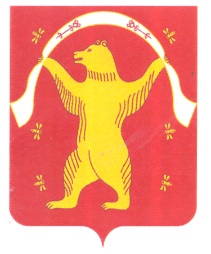 РЕСПУБЛИКА БАШКОРТОСТАНСОВЕТСЕЛЬСКОГО ПОСЕЛЕНИЯ ТЫНБАЕВСКИЙ СЕЛЬСОВЕТМУНИЦИПАЛЬНОГО РАЙОНАМИШКИНСКИЙ РАЙОН452352, д. Тынбаево, ул. Школьная  2 аТел.: 2-64-34